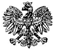 Zgierz, dnia 15.09.2021 r.ZP.272.21.2021.RF/22SPROSTOWANIE DOZAWIADOMIENIA O POWTÓRZENIU CZYNNOŚCI WYBORU OFERTY NAJKORZYSTNIEJSZEJ SPOŚRÓD POZOSTAŁYCH OFERT, PO PRZEPROWADZENIU PONOWNEGO BADANIA I OCENY OFERTdotyczy postępowania prowadzonego w trybie podstawowym z możliwością przeprowadzenia negocjacji,  pn.:  „Przebudowa drogi - wykonanie nakładki asfaltowej w pasie drogi powiatowej Nr 3705 E relacji Parzęczew - gr. powiatu (Budzynek), gm. Parzęczew - III etap”, ID postępowania  (478477)Powiat Zgierski reprezentowany przez Zarząd Powiatu Zgierskiego (zwany dalej Zamawiającym), informuje, iż w piśmie z dnia 10.09.2021 r., pn. „ Zawiadomienie o powtórzeniu czynności wyboru oferty najkorzystniejszej spośród pozostałych ofert, po przeprowadzeniu ponownego badania i oceny ofert”, omyłkowo wskazano w tabeli punktacje przyznanym ofertom w kryterium, pn. „ CENA OFERTY 60% waga udział w ocenie 60 pkt ”. Dotyczy oferty  nr 3 złożonej przez Przedsiębiorstwo Budowy Dróg                    i Mostów „ERBEDIM” Sp. z o.o., ul. Żelazna 3, 97-300 Piotrków Trybunalski i oferty 4 złożonej przez HUBERTUS Mariusz Malarczyk, al. Piłsudskiego 67/49, 90-329 Łódź. Winna być wskazana następująca punktacja: oferta nr 3 - 60 pkt, oferta nr 4 – 56,38 pkt.Sprostowaniu ulega również pkt 6 wskazanego powyżej zawiadomienia, którego prawidłowa treść brzmi: „Umowa na wykonanie przedmiotowego zamówienia publicznego zostanie zawarta na kwotę brutto 681 704,19 zł”.  Pozostałe zapisy zawiadomienia z dnia 10.09.2021 r., nie ulegają zmianie.POUCZENIEOd niezgodnej z przepisami Ustawy czynności Zamawiającego podjętej w postępowaniu                                    o udzielenie zamówienia lub zaniechaniu czynności, do której Zamawiający był zobowiązany przysługuje Wykonawcy odwołanie zgodnie z przepisami Ustawy.                                                                Zarząd Powiatu Zgierskiego_______________________________________________                                                                                (podpis kierownika Zamawiającego lub osoby upoważnionej)ZARZĄD POWIATU ZGIERSKIEGO95-100 Zgierz, ul. Sadowa 6atel. (42) 288 81 00, fax (42) 719 08 16zarzad@powiat.zgierz.pl, www.powiat.zgierz.pl